Конспект занятия по развитию речи в младшей группе «Курочка Ряба»Программное содержание:Учить детей отвечать на вопросы: Что это? Кто это? Звукоподражание «пи-пи-пи», «ко-ко-ко». Учить детей вступать в общение со взрослым при помощи речи и игровых действий.Побуждать детей эмоционально откликаться на происходящие события в процессе знакомства со сказкой и потешками. Развивать речь, внимание, память, Воспитывать у детей интерес к русскому народному творчеству.Оборудование и материал: Персонажи сказки «Курочка Ряба» (фигурки на фланелеграф); фланелеграф, маски, декорации: домик - ширма, лавка и т. д.Ход занятия:Воспитатель обращается к детям: - Посмотрите, ребятки, что это? (ответы детей домик)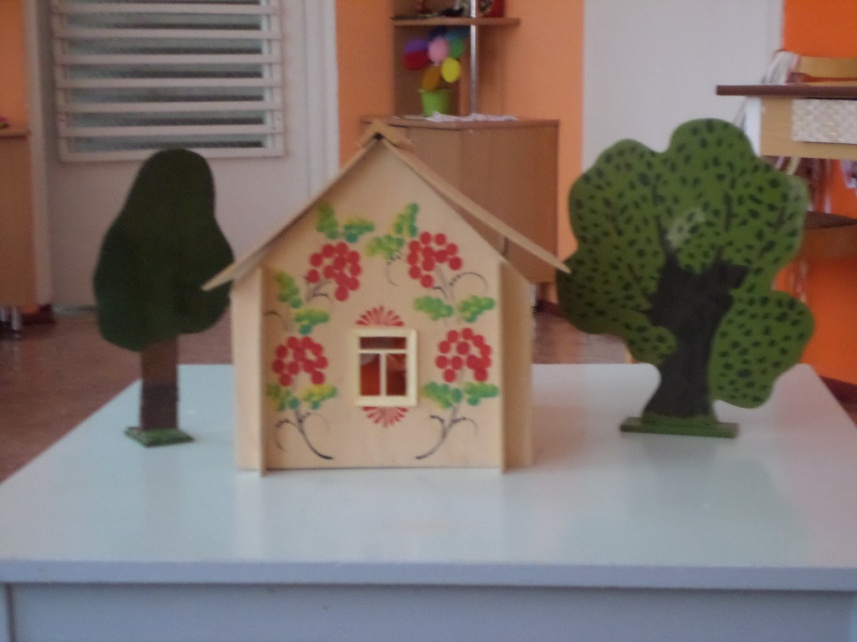 Стоит домик на лугу,Подойду, постучу,Хозяевам покричу:Кто – кто в домике живёт,Кто – кто в невысоком живёт?Дети слышат, что из домика доносится: Ко-ко-коВоспитатель спрашивает у детей: - Кто это? (ответы детей: Курица)Воспитатель предлагает детям спеть песенку курицы: - Спойте песенку курочки: «Ко-ко-ко!»Далее воспитатель предлагает подойти к столу, имитируя ходьбу курочки — помахивая крыльями.Воспитатель: - Ребятки, давайте посмотрим, кто еще в домике живёт.Кто это? (воспитатель показывает детям фигурку деда, ответы детей дедушка)А это кто? (ответы детей бабушка).А ещё с ними вместе живёт … Кто это? (ответы детей мышка).Мышку, знают все давно.Ест и крошки и зерно.Воспитатель: - Смотрите, ребята, какая маленькая у нас сегодня гостья. Давайте прислушаемся. А мышка с нами разговаривает по своему: пи-пи-пи.Воспитатель предлагает детям повторить как пищит мышка. (Дети повторяют)Воспитатель: - Ребятки, а сейчас мы поиграем, вы будете мышками.Динамическая пауза. "Мышка"Мышка быстренько бежала (бег на месте)Мышка хвостиком виляла (имитация движения)Ой, яичко уронила (наклониться, "поднять яичко")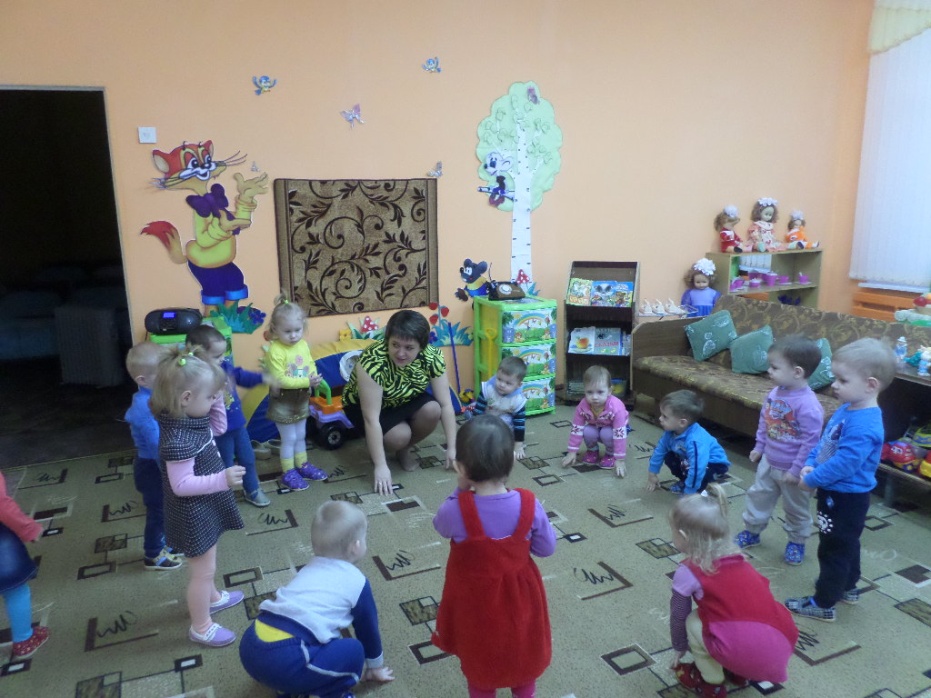 Посмотрите-ка, разбила (показать "яичко" на вытянутых руках)Показ кукольного театра «Курочка Ряба» (На фланелеграфе размещаются по мере рассказывания герои озвучиваемой сказки).Воспитатель: - Ой, ребятки послушайте, что я вам расскажу.Жили - были дед да баба,И была у них курочка ряба.Снесла курочка яичко.Яичко не простое –Золотое.                            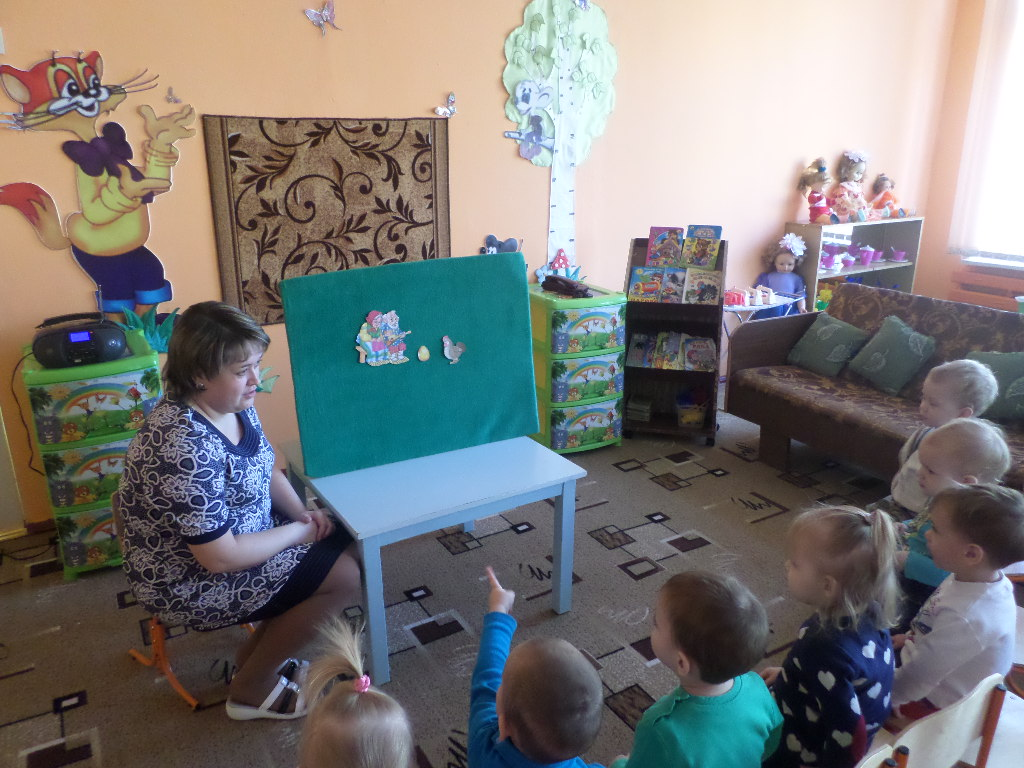 Дед бил, бил-Не разбил,Баба била, била-Не разбила.Мышка бежала,Хвостиком махнула,Яичко упалоИ разбилось.Дед и баба плачут,Курочка кудахчет:- Не плачь, дед, не плачь, баба,Я снесу вам яичко другое,Не золотое – а простое.(пальчиковое упражнение)Воспитатель: - Ребятки, покажите какое яичко курочка снесла.А как кудахчет курочка «ко-ко-ко»,Покажите как дед, и баба били яичко,Били, били, не разбили.А, как плачет дед и баба? - «А-а-а», а мышка как пищит? - «Пи-пи-пи»,Воспитатель: - Ой, молодцы, ребятки. А за это курочка принесла вам угощенье яички, но уже не простые, как дедушке с бабушкой, а вкусные, сладкие, с сюрпризом.